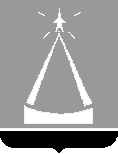 ГЛАВА  ГОРОДСКОГО  ОКРУГА  ЛЫТКАРИНО  МОСКОВСКОЙ  ОБЛАСТИПОСТАНОВЛЕНИЕ15.11.2022 № 716-пг.о. ЛыткариноО внесении изменений в муниципальную программу «Переселение граждан из аварийного жилищного фонда» на 2021-2025 годыВ соответствии со ст. 179 Бюджетного кодекса Российской Федерации, руководствуясь Положением о муниципальных программах городского округа Лыткарино, утвержденным постановлением главы городского округа Лыткарино от 02.11.2020 № 548-п, с учётом заключения Контрольно-счётной палаты городского округа Лыткарино Московской области по результатам проведения финансово – экономической   экспертизы от 14.11.2022  № 103, постановляю:Внести  изменения  в  муниципальную программу «Переселение граждан из аварийного жилищного фонда» на 2021-2025 годы, утвержденную постановлением  главы  городского  округа Лыткарино от  16.12.2021 № 634-п (прилагаются).	2. Начальнику Управления ЖКХ и РГИ г. Лыткарино (Стреле М.А.) обеспечить опубликование настоящего постановления в установленном порядке и размещение на официальном сайте городского округа Лыткарино в сети «Интернет».3. Контроль за исполнением настоящего постановления возложить на заместителя главы Администрации городского округа Лыткарино                Новикова М.В.                                                                                                       К.А. Кравцовприложениек постановлениюглавы городского округа Лыткарино                                                                                                                                                                                                                                  от 15.11.2022 № 716-п1.  Пункт 1. «Паспорт муниципальной программы» муниципальной программы «Переселение граждан из аварийного жилищного фонда» на 2021-2025 годы изложить в новой редакции:1. Паспорт муниципальной программы2. Раздел 9 « Подпрограмма  II «Обеспечение мероприятий по переселению граждан из аварийного жилищного фонда в Московской области» » муниципальной программы «Переселение граждан из аварийного жилищного фонда» на 2021-2025 годы изложить в новой редакции:9.1. Паспорт подпрограммы II «Обеспечение мероприятий по переселению граждан из аварийного жилищного фонда в Московской области»9.2. Характеристика проблем, решаемых посредством мероприятий Подпрограммы IIРеализация мероприятий Подпрограммы II направлена на ликвидацию жилищного фонда, признанного аварийным и подлежащим сносу или реконструкции в связи с физическим износом в процессе эксплуатации.Подпрограммой II предусмотрена реализация комплекса мероприятий, направленных на устранение существующих проблем в сфере аварийного жилищного фонда городского округа Лыткарино посредством переселения граждан.Основное мероприятие направлено на переселение граждан из аварийного жилищного фонда только за счет средств бюджета Московской области и бюджета городского округа Лыткарино.В ходе реализации Подпрограммы II осуществляются:- финансовое и организационное обеспечение городского округа Лыткарино в вопросе переселения граждан из аварийных многоквартирных домов;- выполнение обязательств собственника по предоставлению жилых помещений гражданам, проживающим в муниципальных жилых помещениях аварийных многоквартирных домов;- обеспечение жилищных прав собственников жилых помещений в аварийных многоквартирных домах, связанных с изъятием их жилых помещений для муниципальных нужд путем приобретения жилых помещений и (или) предоставления возмещения за жилые помещения;- обеспечение граждан, проживающих в аварийных многоквартирных домах, благоустроенными жилыми помещениями, в соответствии с установленными условиями и требованиями; - обеспечение целевого расходования средств, выделенных на приобретение жилых помещений и (или) предоставление возмещения за жилые помещения для переселения граждан, проживающих в аварийных многоквартирных домах;- установление единого порядка реализации в муниципальных образованиях мероприятий по переселению граждан из аварийного жилищного фонда.9.3. Перечень мероприятий подпрограммы II «Обеспечение мероприятий по переселению граждан из аварийного жилищного фонда в Московской области»Координатор муниципальной программыЗаместитель Главы Администрации городского округа Лыткарино Новиков М.В.Заместитель Главы Администрации городского округа Лыткарино Новиков М.В.Заместитель Главы Администрации городского округа Лыткарино Новиков М.В.Заместитель Главы Администрации городского округа Лыткарино Новиков М.В.Заместитель Главы Администрации городского округа Лыткарино Новиков М.В.Заместитель Главы Администрации городского округа Лыткарино Новиков М.В.Муниципальный заказчик муниципальной программыАдминистрация городского округа ЛыткариноАдминистрация городского округа ЛыткариноАдминистрация городского округа ЛыткариноАдминистрация городского округа ЛыткариноАдминистрация городского округа ЛыткариноАдминистрация городского округа ЛыткариноРазработчик  муниципальной программыУправление жилищно-коммунального хозяйства и развития городской инфраструктуры города Лыткарино
Управление жилищно-коммунального хозяйства и развития городской инфраструктуры города Лыткарино
Управление жилищно-коммунального хозяйства и развития городской инфраструктуры города Лыткарино
Управление жилищно-коммунального хозяйства и развития городской инфраструктуры города Лыткарино
Управление жилищно-коммунального хозяйства и развития городской инфраструктуры города Лыткарино
Управление жилищно-коммунального хозяйства и развития городской инфраструктуры города Лыткарино
Цели муниципальной программы1.Обеспечение расселения многоквартирных домов, признанных в установленном законодательством Российской Федерации порядке аварийными и подлежащими сносу или реконструкции в связи с физическим износом в процессе эксплуатации.2.Создание безопасных и благоприятных условий проживания граждан и внедрение ресурсосберегающих, энергоэффективных технологий.3.Финансовое и организационное обеспечение переселения граждан из непригодного для проживания жилищного фонда.Задачи программы: 1.Качественное улучшение технических характеристик и повышение энергоэффективности при строительстве многоквартирных жилых домов для переселения граждан из аварийного жилищного фонда;2.Координация решения финансовых и организационных вопросов расселения аварийных многоквартирных жилых домов, расположенных на территории Московской области;3.Переселение граждан, проживающих в признанных аварийными многоквартирных жилых домах1.Обеспечение расселения многоквартирных домов, признанных в установленном законодательством Российской Федерации порядке аварийными и подлежащими сносу или реконструкции в связи с физическим износом в процессе эксплуатации.2.Создание безопасных и благоприятных условий проживания граждан и внедрение ресурсосберегающих, энергоэффективных технологий.3.Финансовое и организационное обеспечение переселения граждан из непригодного для проживания жилищного фонда.Задачи программы: 1.Качественное улучшение технических характеристик и повышение энергоэффективности при строительстве многоквартирных жилых домов для переселения граждан из аварийного жилищного фонда;2.Координация решения финансовых и организационных вопросов расселения аварийных многоквартирных жилых домов, расположенных на территории Московской области;3.Переселение граждан, проживающих в признанных аварийными многоквартирных жилых домах1.Обеспечение расселения многоквартирных домов, признанных в установленном законодательством Российской Федерации порядке аварийными и подлежащими сносу или реконструкции в связи с физическим износом в процессе эксплуатации.2.Создание безопасных и благоприятных условий проживания граждан и внедрение ресурсосберегающих, энергоэффективных технологий.3.Финансовое и организационное обеспечение переселения граждан из непригодного для проживания жилищного фонда.Задачи программы: 1.Качественное улучшение технических характеристик и повышение энергоэффективности при строительстве многоквартирных жилых домов для переселения граждан из аварийного жилищного фонда;2.Координация решения финансовых и организационных вопросов расселения аварийных многоквартирных жилых домов, расположенных на территории Московской области;3.Переселение граждан, проживающих в признанных аварийными многоквартирных жилых домах1.Обеспечение расселения многоквартирных домов, признанных в установленном законодательством Российской Федерации порядке аварийными и подлежащими сносу или реконструкции в связи с физическим износом в процессе эксплуатации.2.Создание безопасных и благоприятных условий проживания граждан и внедрение ресурсосберегающих, энергоэффективных технологий.3.Финансовое и организационное обеспечение переселения граждан из непригодного для проживания жилищного фонда.Задачи программы: 1.Качественное улучшение технических характеристик и повышение энергоэффективности при строительстве многоквартирных жилых домов для переселения граждан из аварийного жилищного фонда;2.Координация решения финансовых и организационных вопросов расселения аварийных многоквартирных жилых домов, расположенных на территории Московской области;3.Переселение граждан, проживающих в признанных аварийными многоквартирных жилых домах1.Обеспечение расселения многоквартирных домов, признанных в установленном законодательством Российской Федерации порядке аварийными и подлежащими сносу или реконструкции в связи с физическим износом в процессе эксплуатации.2.Создание безопасных и благоприятных условий проживания граждан и внедрение ресурсосберегающих, энергоэффективных технологий.3.Финансовое и организационное обеспечение переселения граждан из непригодного для проживания жилищного фонда.Задачи программы: 1.Качественное улучшение технических характеристик и повышение энергоэффективности при строительстве многоквартирных жилых домов для переселения граждан из аварийного жилищного фонда;2.Координация решения финансовых и организационных вопросов расселения аварийных многоквартирных жилых домов, расположенных на территории Московской области;3.Переселение граждан, проживающих в признанных аварийными многоквартирных жилых домах1.Обеспечение расселения многоквартирных домов, признанных в установленном законодательством Российской Федерации порядке аварийными и подлежащими сносу или реконструкции в связи с физическим износом в процессе эксплуатации.2.Создание безопасных и благоприятных условий проживания граждан и внедрение ресурсосберегающих, энергоэффективных технологий.3.Финансовое и организационное обеспечение переселения граждан из непригодного для проживания жилищного фонда.Задачи программы: 1.Качественное улучшение технических характеристик и повышение энергоэффективности при строительстве многоквартирных жилых домов для переселения граждан из аварийного жилищного фонда;2.Координация решения финансовых и организационных вопросов расселения аварийных многоквартирных жилых домов, расположенных на территории Московской области;3.Переселение граждан, проживающих в признанных аварийными многоквартирных жилых домахПеречень подпрограммПодпрограмма 2 «Обеспечение мероприятий по переселению граждан из аварийного жилищного фонда в Московской области»Подпрограмма 2 «Обеспечение мероприятий по переселению граждан из аварийного жилищного фонда в Московской области»Подпрограмма 2 «Обеспечение мероприятий по переселению граждан из аварийного жилищного фонда в Московской области»Подпрограмма 2 «Обеспечение мероприятий по переселению граждан из аварийного жилищного фонда в Московской области»Подпрограмма 2 «Обеспечение мероприятий по переселению граждан из аварийного жилищного фонда в Московской области»Подпрограмма 2 «Обеспечение мероприятий по переселению граждан из аварийного жилищного фонда в Московской области»Источники финансирования муниципальной программы, в том числе по годам:Расходы (тыс. рублей)Расходы (тыс. рублей)Расходы (тыс. рублей)Расходы (тыс. рублей)Расходы (тыс. рублей)Расходы (тыс. рублей)Источники финансирования муниципальной программы, в том числе по годам:Всего2021  год2022 год2023 год2024 год2025 годСредства бюджета Московской области47 339,150,000,0047 339,150,000,00Средства бюджета городского округа 9 286,630,000,009 286,630,000,00Всего, в том числе по годам:56 625,780,000,0056 625,780,000,00Муниципальный заказчик подпрограммыАдминистрация городского округа Лыткарино Администрация городского округа Лыткарино Администрация городского округа Лыткарино Администрация городского округа Лыткарино Администрация городского округа Лыткарино Администрация городского округа Лыткарино Администрация городского округа Лыткарино Администрация городского округа Лыткарино Источники финансирования подпрограммы по годам реализации и главным распорядителям бюджетных средств, в том числе по годам:Главный распорядитель бюджетных средствИсточник финансированияРасходы (тыс. рублей)Расходы (тыс. рублей)Расходы (тыс. рублей)Расходы (тыс. рублей)Расходы (тыс. рублей)Расходы (тыс. рублей)Источники финансирования подпрограммы по годам реализации и главным распорядителям бюджетных средств, в том числе по годам:Главный распорядитель бюджетных средствИсточник финансирования2021 год2022 год2023 год2024 год2025 годИтогоИсточники финансирования подпрограммы по годам реализации и главным распорядителям бюджетных средств, в том числе по годам:Подпрограмма 2 «Обеспечение мероприятий по переселению граждан из аварийного жилищного фонда в Московской области»Всего: в том числе:0,000,0056 625,780,000,0056 625,78Источники финансирования подпрограммы по годам реализации и главным распорядителям бюджетных средств, в том числе по годам:Подпрограмма 2 «Обеспечение мероприятий по переселению граждан из аварийного жилищного фонда в Московской области»Средства бюджета Московской области0,000,0047 339,150,000,0047 339,15Источники финансирования подпрограммы по годам реализации и главным распорядителям бюджетных средств, в том числе по годам:Подпрограмма 2 «Обеспечение мероприятий по переселению граждан из аварийного жилищного фонда в Московской области»Средства бюджета городского округа Лыткарино0,000,009 286,630,000,009 286,63№п/пМероприятие Подпрограммы Источники финансированияВсего
(тыс. руб.)Объемы финансирования по годам
(тыс. руб.)Объемы финансирования по годам
(тыс. руб.)Объемы финансирования по годам
(тыс. руб.)Объемы финансирования по годам
(тыс. руб.)Объемы финансирования по годам
(тыс. руб.)Ответственный за выполнение мероприятия Подпрограммы Результаты выполнения мероприятия Подпрограммы№п/пМероприятие Подпрограммы Источники финансированияВсего
(тыс. руб.)2021 год2022 год2023 год2024 год2025 годОтветственный за выполнение мероприятия Подпрограммы Результаты выполнения мероприятия Подпрограммы12456789101112Подпрограмма 2 «Обеспечение мероприятий по переселению граждан из аварийного жилищного фонда в Московской области»Подпрограмма 2 «Обеспечение мероприятий по переселению граждан из аварийного жилищного фонда в Московской области»Подпрограмма 2 «Обеспечение мероприятий по переселению граждан из аварийного жилищного фонда в Московской области»Подпрограмма 2 «Обеспечение мероприятий по переселению граждан из аварийного жилищного фонда в Московской области»Подпрограмма 2 «Обеспечение мероприятий по переселению граждан из аварийного жилищного фонда в Московской области»Подпрограмма 2 «Обеспечение мероприятий по переселению граждан из аварийного жилищного фонда в Московской области»Подпрограмма 2 «Обеспечение мероприятий по переселению граждан из аварийного жилищного фонда в Московской области»Подпрограмма 2 «Обеспечение мероприятий по переселению граждан из аварийного жилищного фонда в Московской области»Подпрограмма 2 «Обеспечение мероприятий по переселению граждан из аварийного жилищного фонда в Московской области»Подпрограмма 2 «Обеспечение мероприятий по переселению граждан из аварийного жилищного фонда в Московской области»Подпрограмма 2 «Обеспечение мероприятий по переселению граждан из аварийного жилищного фонда в Московской области»1Основное мероприятие02 «Переселение граждан из аварийного жилищного фонда»Итого:56 625,780,000,0056 625,780,000,00Управление ЖКХ и РГИ г.ЛыткариноКоличество переселённых жителей из аварийного жилищного фонда.Количество расселенных квадратных метров аварийного фонда1Основное мероприятие02 «Переселение граждан из аварийного жилищного фонда»Средства бюджета Московской области47 339,150,000,0047 339,150,000,00Управление ЖКХ и РГИ г.ЛыткариноКоличество переселённых жителей из аварийного жилищного фонда.Количество расселенных квадратных метров аварийного фонда1Основное мероприятие02 «Переселение граждан из аварийного жилищного фонда»Средства бюджета городского округа9 286,630,000,009 286,630,000,00Управление ЖКХ и РГИ г.ЛыткариноКоличество переселённых жителей из аварийного жилищного фонда.Количество расселенных квадратных метров аварийного фонда1.1Мероприятие 02.01. Обеспечение мероприятий по переселению граждан из аварийного жилищного фонда, признанного аварийным после 1 января 2017 годаИтого:56 625,780,000,0056 625,780,000,00Управление ЖКХ и РГИ г.ЛыткариноКоличество переселённых жителей из аварийного жилищного фонда.Количество переселённых жителей из аварийного жилищного фонда.1.1Мероприятие 02.01. Обеспечение мероприятий по переселению граждан из аварийного жилищного фонда, признанного аварийным после 1 января 2017 годаСредства бюджета Московской области47 339,150,000,0047 339,150,000,00Управление ЖКХ и РГИ г.ЛыткариноКоличество переселённых жителей из аварийного жилищного фонда.Количество переселённых жителей из аварийного жилищного фонда.1.1Мероприятие 02.01. Обеспечение мероприятий по переселению граждан из аварийного жилищного фонда, признанного аварийным после 1 января 2017 годаСредства бюджета городского округа9 286,630,000,009 286,630,000,00Управление ЖКХ и РГИ г.ЛыткариноКоличество переселённых жителей из аварийного жилищного фонда.Количество переселённых жителей из аварийного жилищного фонда.1.1Мероприятие 02.01. Обеспечение мероприятий по переселению граждан из аварийного жилищного фонда, признанного аварийным после 1 января 2017 годаВнебюджетные источники0,000,000,000,000,000,00Управление ЖКХ и РГИ г.ЛыткариноКоличество переселённых жителей из аварийного жилищного фонда.Количество переселённых жителей из аварийного жилищного фонда.1.1.1Мероприятие 02.01.01. Переселение граждан из аварийного жилищного фонда по адресу: Московская область, г. о. Лыткарино, Набережная ул., дом № 6Итого:56 625,780,000,0056 625,780,000,00Управление ЖКХ и РГИ г.ЛыткариноКоличество переселённых жителей из аварийного жилищного фонда.Количество переселённых жителей из аварийного жилищного фонда.1.1.1Мероприятие 02.01.01. Переселение граждан из аварийного жилищного фонда по адресу: Московская область, г. о. Лыткарино, Набережная ул., дом № 6Средства бюджета Московской области47 339,150,000,0047 339,150,000,00Управление ЖКХ и РГИ г.ЛыткариноКоличество переселённых жителей из аварийного жилищного фонда.Количество переселённых жителей из аварийного жилищного фонда.1.1.1Мероприятие 02.01.01. Переселение граждан из аварийного жилищного фонда по адресу: Московская область, г. о. Лыткарино, Набережная ул., дом № 6Средства бюджета городского округа9 286,630,000,009 286,630,000,00Управление ЖКХ и РГИ г.ЛыткариноКоличество переселённых жителей из аварийного жилищного фонда.Количество переселённых жителей из аварийного жилищного фонда.